Домашнее задание по сольфеджио для 3 ДОП от 26.11.22"Обращение главных трезвучий - секстаккорд (T6/t6, S6/s6, D6)"Обращение - это перенос либо нижнего звука на октаву вверх, либо верхнего звука на октаву вниз. У любого трезвучия есть два обращения:секстаккорд;квартсекстаккорд. Принцип построения обращения у главных трезвучий остаëтся тот же. Для начала мы будем учиться строить первое обращение гл. трезвучий - секстаккорд в мажоре (T6, S6, D6). Пример в тональности "До мажор":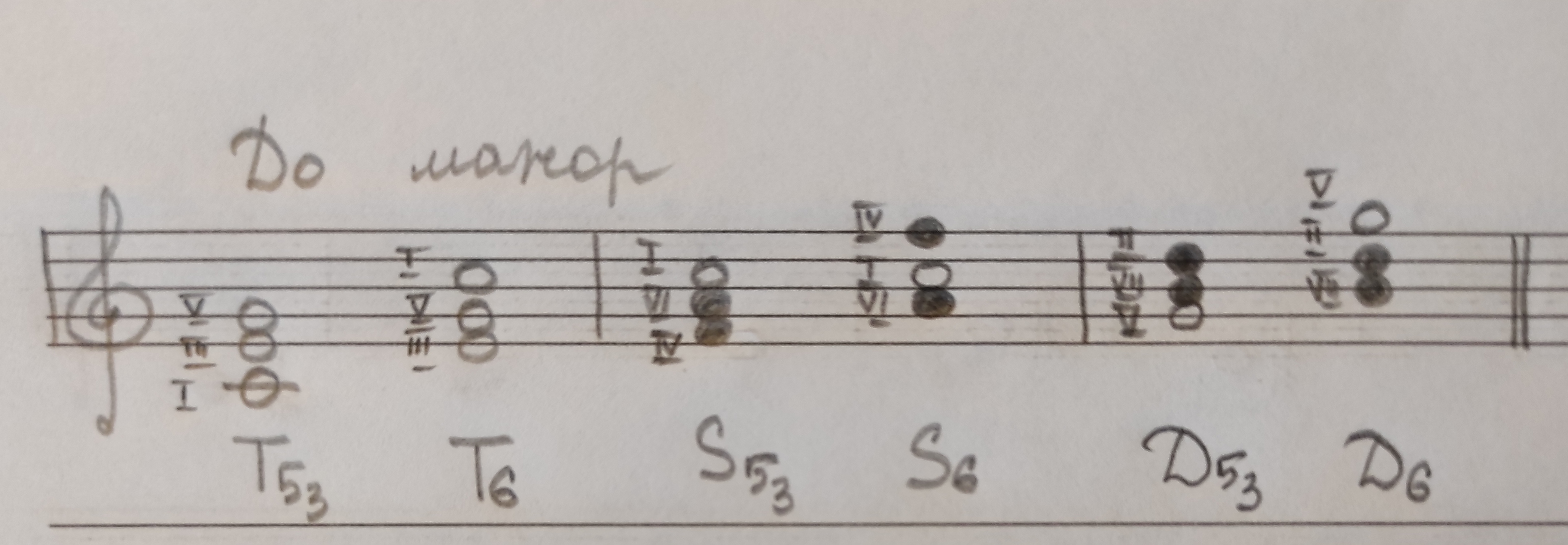 Постройте главные трезвучия и первое обращение к каждому (секстаккорд) в тональности F-dur и G-dur. Не забудьте написать ключевые знаки тональностей!Практика на ф-но. 1. Играть и петь главные трезвучия в тональности "До мажор", произнося названия вслух;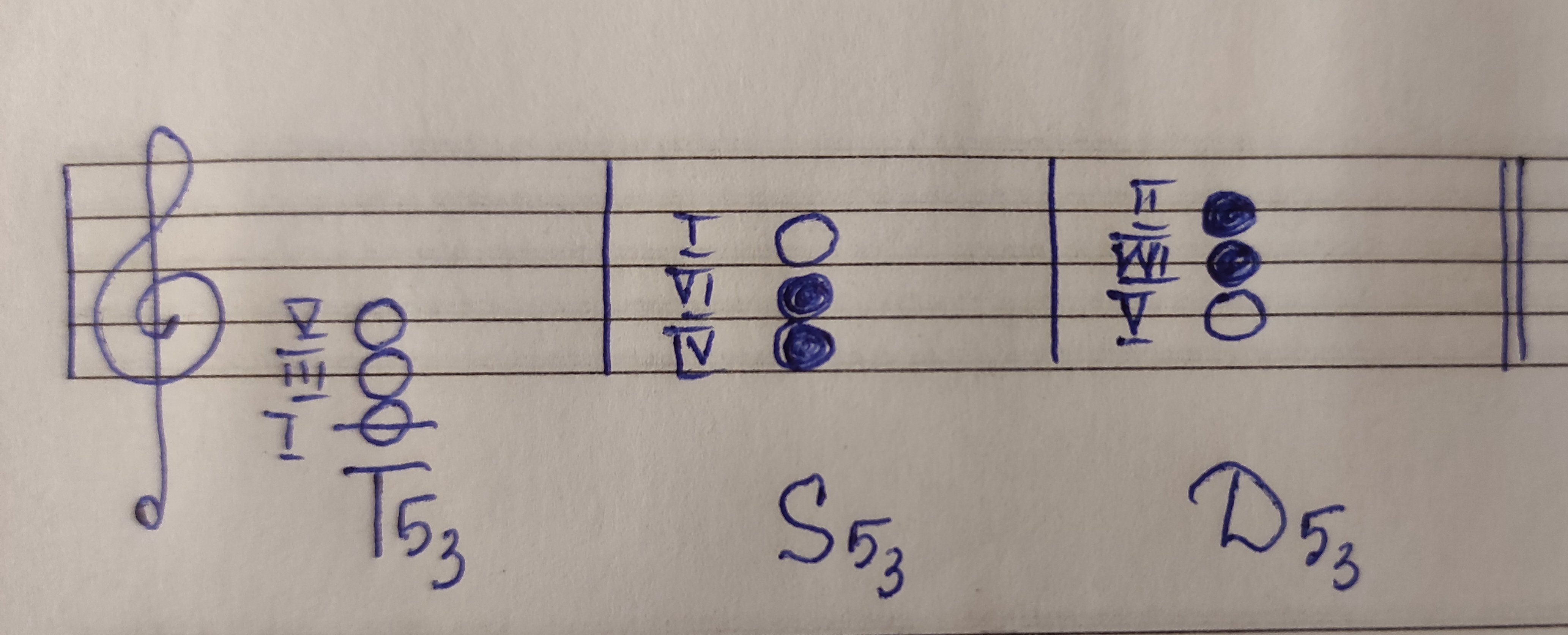 2. Играть и петь три вида минора в тональности "ля минор".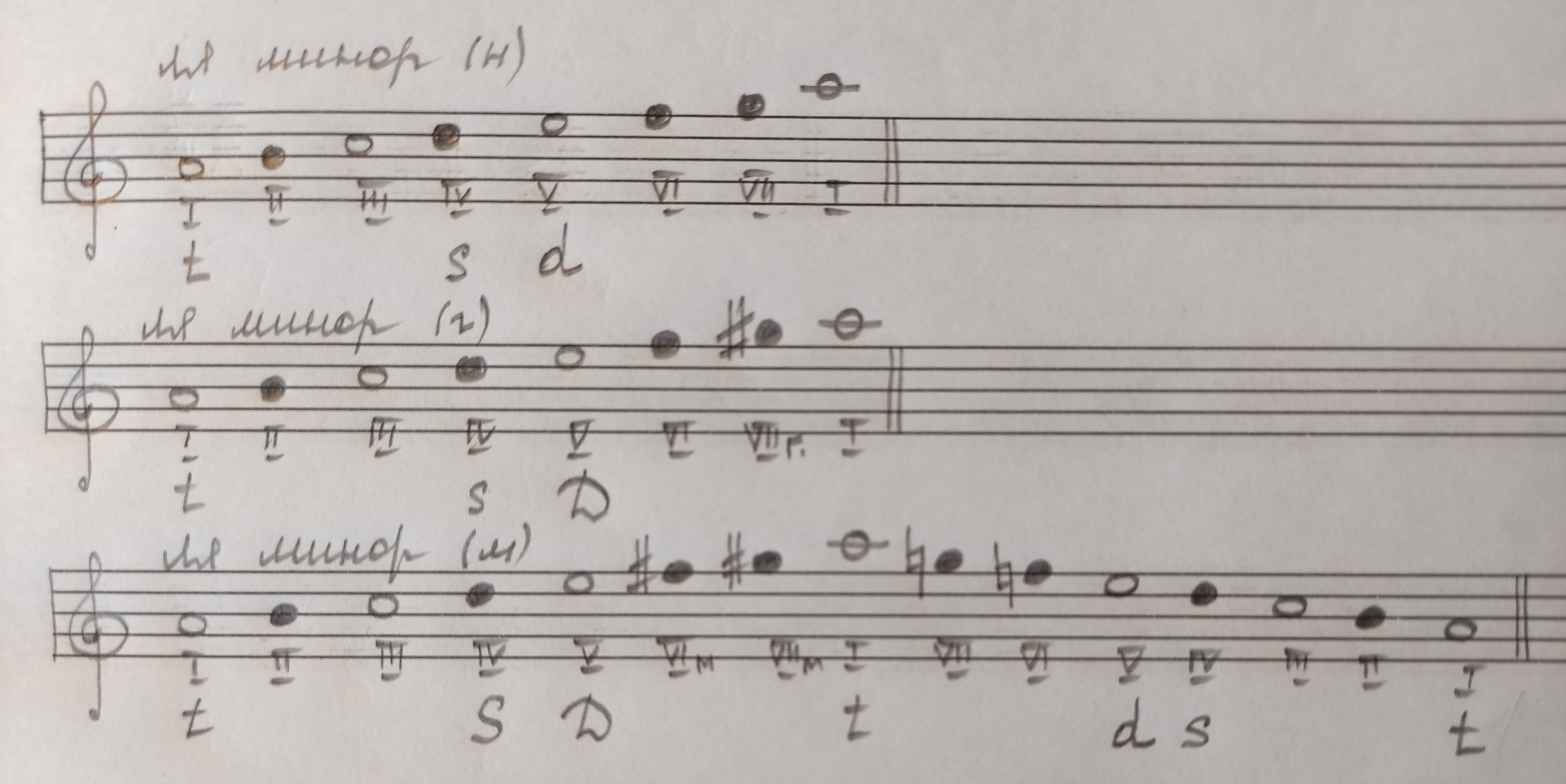 Калмыков и Фридкин "Сольфеджио. Одноголосие"Номер 219. Разбор: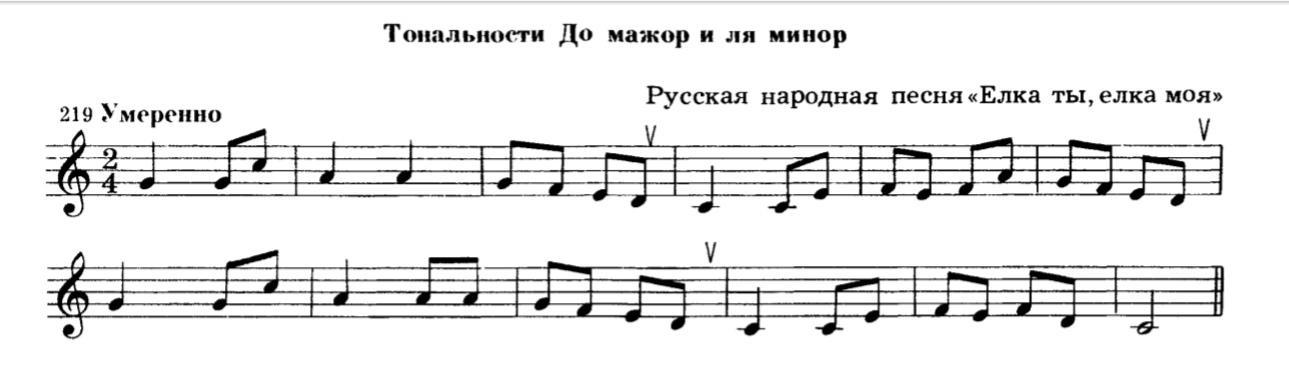 читать ритм + дирижирование;читать ноты в ритме (сольмизация) + дирижирование. 